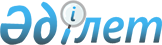 О внесении изменений в решение Хромтауского районного маслихата от 8 января 2021 года № 572 "Об утверждении бюджета Коктауского сельского округа на 2021-2023 годы"
					
			С истёкшим сроком
			
			
		
					Решение Хромтауского районного маслихата Актюбинской области от 10 сентября 2021 года № 105. Прекращено действие в связи с истечением срока
      РЕШИЛ:
      1. Внести в решение Хромтауского районного маслихата "Об утверждении бюджета Коктауского сельского округа на 2021-2023 годы" от 8 января 2021 года № 572 (зарегистрировано в Реестре государственной регистрации нормативных правовых актов под № 7994) следующие изменения:
      пункт 1 изложить в новой редакции:
      "1. Утвердить бюджет Коктауского сельского округа на 2021-2023 годы согласно приложениям 1, 2 и 3, в том числе на 2021 год в следующих объемах:
      1) доходы – 29 934 тысяч тенге, в том числе:
      налоговые поступления – 7 000 тысяч тенге;
      неналоговые поступления – 0 тенге;
      поступления от продажи основного капитала – 0 тенге;
      поступления трансфертов – 22 934 тысяч тенге;
      2) затраты – 33 863 тысяч тенге;
      3) чистое бюджетное кредитование – 0 тенге, в том числе:
      бюджетные кредиты – 0 тенге:
      погашение бюджетных кредитов – 0 тенге;
      4) сальдо по операциям с финансовыми активами – 0 тенге, в том числе:
      приобретение финансовых активов – 0 тенге;
      поступления от продажи финансовых активов государства – 0 тенге;
      5) дефицит (профицит) бюджета – -3 929 тысяч тенге; 
      6) финансирование дефицита (использование профицита) бюджета – 
      3 929 тысяч тенге, в том числе:
      поступление займов – 0 тенге;
      погашение займов – 0 тенге;
      используемые остатки бюджетных средств – 3 929 тысяч тенге.".
      2. Приложение 1 к указанному решению изложить в новой редакции согласно приложению к настоящему решению.
      3. Настоящее решение вводится в действие с 1 января 2021 года. Бюджет Коктауского сельского округа на 2021 год
					© 2012. РГП на ПХВ «Институт законодательства и правовой информации Республики Казахстан» Министерства юстиции Республики Казахстан
				
      Секретарь Хромтауского районного маслихата 

Мулдашев Д.
Приложение к решению Хромтауского районного маслихата № 105 от 10 сентября 2021 годаПриложение 1 к решению Хромтауского районного маслихата № 572 от 8 января 2021 года
Категория
Категория
Категория
Категория
сумма (тысяч тенге)
Класс
Класс
Класс
сумма (тысяч тенге)
Подкласс
Подкласс
сумма (тысяч тенге)
Наименование
сумма (тысяч тенге)
1
2
3
4
5
I. Доходы
29 934
1
Налоговые поступления
7 000
01
Подоходный налог
500
2
Индивидуальный подоходный налог
500
04
Налоги на собственность
6 500
1
Налоги на имущество
120
3
Земельный налог
300
4
Налог на транспортные средства
6 080
4
Поступления трансфертов
22 934
02
Трансферты из вышестоящих органов государственного управления
22 934
3
Трансферты из районного (города областного значения) бюджета
22 934
Функциональная группа
Функциональная группа
Функциональная группа
Функциональная группа
Функциональная группа
сумма (тысяч тенге)
Функциональная подгруппа
Функциональная подгруппа
Функциональная подгруппа
Функциональная подгруппа
сумма (тысяч тенге)
Администратор бюджетных программ
Администратор бюджетных программ
Администратор бюджетных программ
сумма (тысяч тенге)
Программа
Программа
сумма (тысяч тенге)
Наименование
сумма (тысяч тенге)
1
2
3
4
5
6
II. Затраты
33 863
01
Государственные услуги общего характера
23 429
1
Представительные, исполнительные и другие органы, выполняющие общие функции государственного управления
23 429
124
Аппарат акима, города районного значения, села, поселка, сельского округа
23 429
001
Услуги по обеспечению деятельности акима города районного значения, села, поселка, сельского округа
23 149
022
Капитальные расходы государственных органов
280
06
Социальная помощь и социальное обеспечение
1 121
2
Социальное обеспечение
1 121
124
Аппарат акима, города районного значения, села, поселка, сельского округа
1 121
003
Оказание социальной помощи нуждающимся гражданам на дому
1 121
07
Жилищно-коммунальное хозяйство
7 555
3
Благоустройство населенных пунктов
7 555
124
Аппарат акима города районного значения, села, поселка, сельского округа
7 555
008
Освещение улиц в населенных пунктов
2 000
009
Обеспечение санитарии населенных пунктов
1 000
011
Благоустройства и озеленение населенных пунктов
4 555
12
Транспорт и коммуникации
1 758
1
Автомобильный транспорт
1 758
124
Аппарат акима, города районного значения, села, поселка, сельского округа
1 758
013
Обеспечение функционирования автомобильных дорог в городах районного значения, селах, поселках, сельских округах
1 758